ИТОГОВЫЙ ПРОТОКОЛ ФЕСТИВАЛЯ ВФСК «ГТО» СРЕДИ ТРУДОВЫХ КОЛЛЕКТИВОВ МО КРАСНОУФИМСКИЙ ОКРУГ 27.01.2024 г. 
Протокол творческого конкурсаПротокол спортивной эстафеты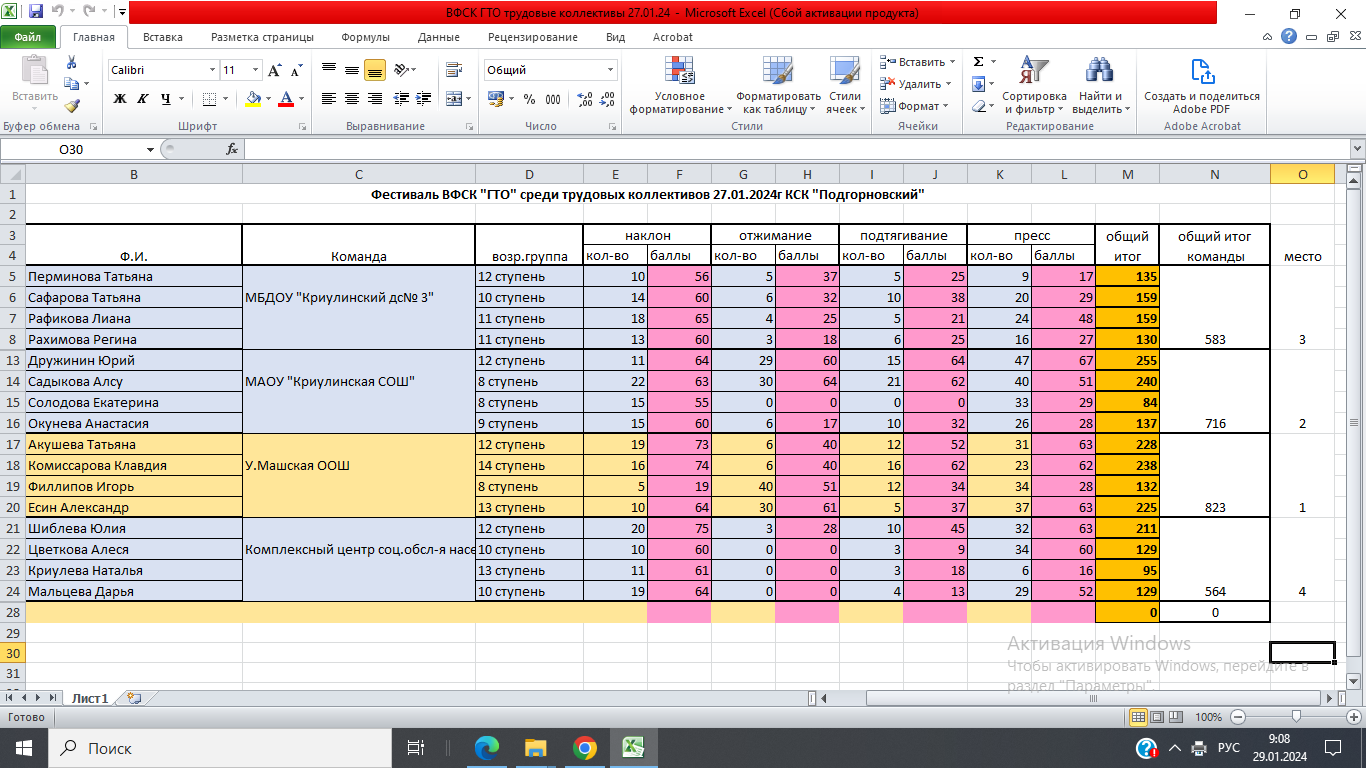                                                                                                                                   Главный судья                                                                             Н.Л.Николаева№Команда Место1Команда « ПОЗИТИВ»  МБДОУ "Криулинский дс 3"III2Команда «ЮНОСТЬ» МАОУ "Криулинская СОШ"II3Команда «У.МАШСКАЯ ЧЕТВЕРКА»  У.Машская ООШIV4Команда «БРОДЯГИ» Комплексный центр соц.обсл-я населения города КрасноуфимскаI№Команда ВремяМесто1Команда « ПОЗИТИВ»  МБДОУ "Криулинский дс 3"4.23II2Команда «ЮНОСТЬ» МАОУ "Криулинская СОШ"3.58I3Команда «У.МАШСКАЯ ЧЕТВЕРКА»  У.Машская ООШ4.25III4Команда «БРОДЯГИ» Комплексный центр соц.обсл-я населения города Красноуфимска5.08IV